KEMENTERIAN PENDIDIKAN DAN KEBUDAYAAN  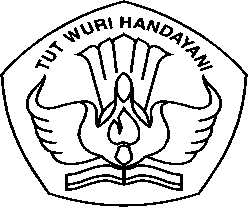 KOORDINASI PERGURUAN TINGGI SWASTA WILAYAH VIJl. Pawiyatan Luhur I/1 Bendan Dhuwur Semarang – 50233Telp. 024- 8311273, 8311521 Fax. 024- 8311273Website : http/www.kopertis6.or.id, e-mail : kopertis6@kopertis6.or.id                                                                                                                                                        Versi 14 Maret 2007SURAT PERJANJIAN PELAKSANAAN HIBAH PROGRAM PENGABDIAN KEPADA MASYARAKATBAGI DOSEN PERGURUAN TINGGI SWASTA KOPERTIS WILAYAH VIMELALUI DIPA DIKTI TAHUN ANGGARAN 2014  Nomor : 008/SP2H/KL/PPM/VI/2014Pada hari ini Jum'at tanggal Enam bulan Juni tahun Dua Ribu Empat Belas, kami yang bertandatangan dibawah ini :Perjanjian penugasan ini berdasarkan kepada :Undang-Undang Republik Indonesia Nomor 17 Tahun 2003, tentang Keuangan Negara.Undang-Undang Republik Indonesia Nomor 20 Tahun 2003, tentang Sistem Pendidikan Nasional.Undang-Undang Republik Indonesia Nomor 01 Tahun 2004, tentang Perbendaharaan Negara.Undang-Undang Republik Indonesia Nomor 15 Tahun 2004, tentang Pemeriksaan dan Tanggung Jawab Keuangan Negara.Peraturan Presiden Nomor 47 Tahun 2009, tentang Pembentukan dan Organisasi Kementerian Negara.Undang-Undang Republik Indonesia Nomor 12 Tahun 2012 tentang Pendidikan Tinggi. Peraturan Menteri Pendidikan dan Kebudayaan Republik Indonesia Nomor 1 Tahun 2012, tentang Organisasi dan Tata Kerja Kementerian Pendidikan dan Kebudayaan.Keputusan Menteri Pendidikan dan Kebudayaan Nomor 204427/A.A3/KU/2013 tentang Pejabat Perbendaharaan pada Direktorat Penelitian dan Pengabdian Kepada Masyarakat Direktorat Jenderal Pendidikan Tinggi Kementerian Pendidikan dan Kebudayaan Tahun Anggaran 2014.Keputusan Direktur Penelitian dan Pengabdian Kepada Masyarakat  Nomor 0263/E5/2014 tentang Penetapan Pemenang Hibah Penelitian, Pengabdian Kepada Masyarakat dan Program Kreativitas Mahasisawa Pelaksanaan Tahun 2014.Keputusan Direktur Penelitian dan Pengabdian Kepada Masyarakat  Nomor: 0972/E5.1/PE/ 2014 tentang Penerimaan Penugasan Penelitian dan Pengabdian Kepada Masyarakat.Daftar Isian Pelaksanaan Anggaran (DIPA) Direktorat Penelitian Pengabdian kepada Masyarakat  Nomor : SP DIPA-023.04.1.673453/2014, tanggal 05 Desember 2013Surat Dir. Litabmas Nomor : 0973/E5.1/PE/2014 tanggal 21 Maret 2014.Surat Perjanjian Penugasan antara Kopertis VI dengan Dikti No. 043/SP2H/KPM/DIT.LITABMAS/IV/2014, tanggal 29 April 2014. Keputusan Koordinator Kopertis Wilayah VI Nomor : 118/K6/KL/2014 tanggal 16 Mei 2014.PIHAK PERTAMA dan PIHAK KEDUA secara bersama-sama  bersepakat mengikatkan diri dalam suatu Perjanjian Pelaksanaan Penugasan Program Pengabdian kepada Masyarakat dengan ketentuan dan syarat-syarat yang diatur dalam pasal-pasal berikut:PASAL 1PIHAK PERTAMA memberi tugas kepada PIHAK KEDUA, dan PIHAK KEDUA menerima tugas tersebut untuk mengkoordinir dan sebagai penanggungjawab pelaksanaan Penugasan Program Pengabdian Kepada Masyarakat yang dilakukan oleh para dosen perguruan tinggi swasta di IKIP PGRI Semarang.PIHAK KEDUA bertanggungjawab penuh atas pelaksanaan, administrasi dan keuangan atas pekerjaan sebagai dimaksud pada ayat (1) dan berkewajiban menyimpan semua bukti-bukti pengeluaran serta dokumen pelaksanaan lainnya.Pelaksanaan Penugasan Program Pengabdian Kepada Masyarakat sebagaimana dimaksud pada ayat (1) adalah sebanyak 1 Judul dibebankan pada Daftar Isian Pelaksanaan Anggaran (DIPA) Ditjen Dikti : SP DIPA-023.04.1.673453/2014, tanggal 05 Desember 2013, melalui Rekening Bendahara Kopertis Wilayah VI terdiri dari :KKN Pembelajaran Pemberdayaan Masyarakat	: 1 (Satu) JudulHibah HI-LINK					: 0 () JudulDaftar nama Ketua pelaksana, judul, dan besarnya biaya setiap judul yang telah disetujui untuk didanai tercantum dalam Lampiran  yang merupakan bagian yang tidak terpisahkan dari surat perjanjian ini.PASAL 2PIHAK PERTAMA memberikan bantuan dana untuk kegiatan sebagaimana dimaksud dalam pasal 1 sebesar Rp. 90.000.000,00 (Sembilan Puluh  Juta Rupiah) yang dibebankan kepada DIPA Direktorat Penelitian dan Pengabdian kepada Masyarakat, Direktorat Jenderal Pendidikan Tinggi, Kementerian Pendidikan dan Kebudayaan Nomor SP DIPA-023.04.1.673453/2014, tanggal 05 Desember 2013, melalui Rekening Bendahara Kopertis Wilayah VI.Dana Penugasan pelaksanaan sebagaimana dimaksud pada ayat (1) dibayarkan oleh PIHAK PERTAMA kepada PIHAK KEDUA secara bertahap melalui KPPN III Jakarta kepada rekening Institusi (LS), dengan ketentuan sebagai berikut:Pembayaran Tahap Pertama sebesar 70% dari total bantuan dana kegiatan yaitu 70% X Rp 90.000.000,00 = Rp. 63.000.000,00 (Enam Puluh Tiga Juta Rupiah).Pembayaran Tahap Kedua/Terakhir sebesar 30% dari total bantuan dana kegiatan yaitu 30% X Rp. 90.000.000,00 = Rp. 27.000.000,00 (Dua Puluh Tujuh Juta Rupiah), dibayarkan setelah PIHAK KEDUA mengunggah ke SIM-LITABMAS selambat-lambatnya tanggal 31 Juli 2014 dokumen sebagai berikut.Surat Pernyataan Laporan Kemajuan Pelaksanaan  Penugasan Program Pengabdian kepada Masyarakat.Rekapitulasi Laporan Penggunaan Keuangan 70% yang telah dilaksanakan.Berita Acara Serah Terima Laporan Kemajuan Pelaksanaan.Berita Acara Serah Terima Laporan Penggunaan Keuangan 70%.dan selain data di atas, ketua LPPM wajib mengirimkan surat pernyataan telah menerima seluruh laporan kemajuan pelaksanaan penelitian dari dosen ke kopertis Wilayah VI rangkap 1(satu) (contoh format terlampir)PIHAK KEDUA wajib menyimpan Laporan Kemajuan Pelaksanaan  Hibah Program Pengabdian kepada Masyarakat, laporan Penggunaan Keuangan 70%, Berita Acara Serah Terima Laporan Kemajuan Pelaksanaan Penugasan Program Pengabdian Kepada Masyarakat, dan Berita Acara Serah Terima Laporan Penggunaan dana 70%.PIHAK KEDUA bertanggungjawab mutlak dalam pembelanjaan dana tersebut pada ayat (1) sesuai dengan proposal kegiatan yang telah disetujui dan berkewajiban untuk menyimpan semua bukti-bukti pengeluaran sesuai dengan jumlah dana yang diberikan oleh PIHAK PERTAMA.PIHAK KEDUA berkewajiban mengembalikan sisa dana yang tidak dibelanjakan ke Kas Negara.PIHAK KEDUA berkewajiban menyampaikan foto copy bukti pengembalian Dana ke Kas Negara yang telah divalidasi oleh KPPN setempat kepada PIHAK PERTAMA.PASAL 3Dana Penugasan sebagaimana dimaksud Pasal 2 ayat (1) dibayarkan kepada Institusi/Lembaga Perguruan Tinggi sebagai berikut.  PIHAK PERTAMA tidak bertanggungjawab atas keterlambatan dan/atau tidak terbayarnya sejumlah dana sebagaimana dimaksud dalam pasal 2 ayat (1) yang disebabkan karena kesalahan PIHAK KEDUA  dalam menyampaikan data lembaga, nama bank, nomor rekening, alamat, dan persyaratan lainnya yang tidak sesuai dengan ketentuan.PASAL 4PIHAK KEDUA berkewajiban untuk menindaklanjuti dan mengupayakan hasil program pengabdian kepada masyarakat yang dilakukan dosen untuk memperoleh paten dan/atau publikasi ilmiah untuk setiap judul-judul pengabdian kepada masyarakat sebagaimana dimaksud Pasal 1 ayat (1).Perolehan sebagaimana dimaksud pada ayat (1) dimanfaatkan sebesar-besarnya untuk pelaksanaan tridharma perguruan tinggi.PIHAK KEDUA berkewajiban untuk melaporkan perkembangan perolehan paten dan/atau publikasi ilmiah seperti yang dimaksud pada ayat (1) secara berkala kepada PIHAK PERTAMA pada setiap akhir Tahun Anggaran berjalan.PASAL 5PIHAK KEDUA berkewajiban untuk membuat Surat Perjanjian Pelaksanaan Program Pengabdian kepada Masyarakat dengan masing-masing ketua pelaksana untuk pengaturan hak dan kewajiban ketua pelaksana progrsm di lingkungan perguruan tingginya yang berisi antara lain: nama ketua pelaksana, judul program pengabdian kepada masyarakat, jumlah dana hibah, tatacara/termin pembayaran, waktu pelaksanaan,  batas akhir pelaporan penugasan dan penggunaan keuangan, dan sanksi;Penilaian kemajuan pelaksanaan Program Pengabdian Kepada Masyarakat sebagaimana dimaksud pada ayat (1) dilakukan oleh PIHAK KEDUA, setelah ketua pelaksana mengunggah laporan kemajuan pelaksanaan kegiatan ke SIM-LITABMAS, dengan berpedoman kepada prinsip-prinsip dan/atau kaidah Program Pengabdian kepada Masyarakat;Perubahan-perubahan terhadap susunan tim pelaksana dan substansi pelaksanaan program pengabdian kepada masyarakat dapat dibenarkan apabila telah mendapat persetujuan tertulis  dari Direktur Penelitian dan Pengabdian kepada Masyarakat Direktorat Jenderal Pendidikan Tinggi.PASAL 6PIHAK KEDUA harus menyampaikan Surat Pernyataan telah menyelesaikan seluruh pekerjaan yang dibuktikan dengan Berita Acara Penyelesaian Pekerjaan (BAPP) kepada PIHAK PERTAMA berupa Laporan Hasil Program Pengabdian kepada Masyarakat dan rekapitulasi laporan keuangan 100% dalam format pdf dan diunggah ke SIM-LITABMAS selambat-lambatnya tanggal 10 November Tahun Anggaran 2014,  sedangkan hardcopy Laporan Hasil Program Pengabdian kepada Masyarakat  wajib disimpan oleh PIHAK KEDUA.Apabila sampai dengan batas waktu yang telah ditetapkan untuk melaksanakan Hibah Program Pengabdian Kepada Masyarakat telah berakhir, PIHAK KEDUA belum menyelesaikan tugasnya dan atau terlambat mengirim laporan Kemajuan dan atau terlambat mengirim laporan akhir, maka PIHAK KEDUA dikenakan sanksi denda sebesar 1 ‰ (satu permil) setiap hari keterlambatan sampai dengan setinggi-tingginya 5% (lima persen), terhitung dari tanggal jatuh tempo sebagaimana tersebut pada pasal 1 ayat (1), 2 dan ayat (3), yang terdapat dalam Surat Perjanjian Pelaksanaan Hibah Program Pengabdian Kepada Masyarakat Tahun Anggaran 2014 ;Laporan hasil program pengabdian kepada masyarakat sebagaimana tersebut pada ayat (1) harus memenuhi ketentuan sebagai berikut:Bentuk/ukuran kertas kuarto;Warna cover (disesuaikan dengan ketentuan yang ditetapkan);Di bawah bagian kulit ditulis : Dibiayai oleh:Direktorat Penelitian dan Pengabdian Kepada MasyarakatDirektorat Jenderal Pendidikan Tinggi Kementerian Pendidikan dan Kebudayaan, sesuai dengan Surat Perjanjian Pelaksanaan Penugasan Program Pengabdian kepada Masyarakat  Antara Ditjen Dikti dengan Kopertis Wilayah VI Nomor: 043/SP2H/KPM/DIT.LITABMAS/V/2014, tanggal 29 April 2014.Antara Kopertis Wilayah VI dengan IKIP PGRI SemarangNomor : 008/SP2H/KL/PPM/VI/2014, tanggal 6 Juni 2014Softcopy laporan hasil program pengabdian kepada masyarakat sebagaimana tersebut pada ayat (3) harus diunggah ke SIM-LITABMAS sedangkan hardcopy wajib disimpan oleh PIHAK KEDUA.PASAL 7Apabila PIHAK KEDUA berhenti dari jabatannya, sebelum pelaksanaan perjanjian ini selesai, maka PIHAK KEDUA wajib menyerah terimakan tanggung jawabnya kepada pejabat baru yang menggantikannya.Apabila setiap ketua pelaksana sebagaimana dimaksud dalam pasal 1 tidak dapat menyelesaikan pelaksanaan Program Pengabdian kepada Masyarakat ini, maka PIHAK KEDUA wajib menunjuk pengganti ketua pelaksana yang merupakan salah satu anggota tim setelah mendapat persetujuan tertulis dari Direktur Penelitian dan Pengabdian kepada Masyarakat Direktorat Jenderal Pendidikan Tinggi;Apabila PIHAK KEDUA  tidak dapat melaksanakan tugas sebagaimana dimaksud dalam pasal 1 maka harus mengembalikan dana yang telah diterimanya ke Kas Negara serta menyerahkan fotocopy bukti  pengembalian ke kas Negara yang telah divalidasi oleh KPPN setempat kepada PIHAK PERTAMA.Apabila dikemudian hari terbukti bahwa judul-judul Program Pengabdian Kepada Masyarakat sebagaimana dimaksud dalam pasal 1 ditemukan adanya duplikasi dengan program pengabdian kepada masyarakat lain dan/atau ditemukan adanya ketidak jujuran/itikad kurang baik yang tidak sesuai dengan kaidah ilmiah, maka kegiatan Program Pengabdian Kepada Masyarakat tersebut dinyatakan batal dan PIHAK KEDUA wajib melaporkan ke PIHAK PERTAMA serta mengembalikan dana Program Pengabdian Kepada Masyarakat yang telah diterima ke Kas Negara serta menyerahkan fotocopy bukti  pengembalian ke kas Negara yang telah divalidasi oleh KPPN setempat kepada PIHAK PERTAMA.PASAL 8PIHAK KEDUA berkewajiban memungut dan menyetor pajak ke kantor pelayanan pajak setempat yang berkenaan dengan kewajiban pajak berupa:pembelian barang dan jasa dikenai PPN sebesar 10% dan PPh 22 sebesar 1,5%;belanja honorarium dikenai PPh  Pasal 21 dengan ketentuan:5% bagi yang memiliki NPWP untuk golongan III, serta 6% bagi yang tidak memiliki NPWP;untuk golongan IV sebesar 15%; danpajak–pajak lain sesuai ketentuan yang berlaku.PASAL 9Hak Kekayaan Intelektual yang dihasilkan dari pelaksanaan Program Pengabdian Kepada Masyarakat tersebut diatur dan dikelola sesuai dengan peraturan dan perundang-undangan yang berlaku.(2) Hasil Program Pengabdian kepada Masyarakat berupa peralatan dan/atau alat yang dibeli dari kegiatan ini adalah milik negara yang dapat dihibahkan kepada institusi/lembaga/masyarakat melalui Surat Keterangan Hibah.PASAL 10Apabila terjadi perselisihan antara PIHAK PERTAMA dan PIHAK KEDUA dalam pelaksanaan perjanjian ini akan dilakukan penyelesaian secara musyawarah dan mufakat dan apabila tidak tercapai penyelesaian secara musyawarah dan mufakat maka penyelesaian dilakukan melalui proses Hukum yang berlaku dengan memilih domisili Hukum di Pengadilan Negeri Jakarta Pusat. Hal-hal yang belum diatur dalam perjanjian ini akan diatur kemudian oleh kedua belah pihak.PASAL 11Surat Perjanjian Pelaksanaan Penugasan Program Pengabdian kepada Masyarakat ini dibuat rangkap  2 ( dua ) bermaterai cukup sesuai dengan ketentuan yang berlaku, dan biaya materai dibebankan kepada PIHAK KEDUA.1. Prof. Dr. DYP Sugiharto, M.Pd. Kons.:Koordinator Kopertis Wilayah VI Semarang sebagai Kuasa Pengguna Anggaran, yang berkedudukan di Semarang, berdasarkan Keputusan Menteri Pendidikan dan Kebudayaan Republik Indonesia Nomor : 204534/A.A3/KU/2013 tanggal 11 Desember 2013 untuk selanjutnya disebut PIHAK PERTAMA;2. Ir. Suwarno Widodo, M.Si.:Ketua LPPM IKIP PGRI Semarang yang berkedudukan di Semarang dalam hal ini bertindak untuk dan atas nama Perguruan Tinggi tersebut untuk selanjutnya disebut PIHAK KEDUA.Nama Perguruan Tinggi:IKIP PGRI SemarangNomor Rekening:00013-01-50-058405-0Nama penerima pada rekening:LPPM IKIP PGRI SEMARANGNama Bank:Bank BTNAlamat Bank:Jl. Mt. Haryono 717 Semarang 50242Kota:SemarangNPWP Perguruan Tinggi:01.723.975.7-511.000PIHAK PERTAMAPIHAK KEDUAProf. Dr. DYP Sugiharto, M.Pd. Kons.Ir. Suwarno Widodo, M.Si. NIP. 196112011986011001NIP. 876101038 